                  Motivational interviewingAn ‘At a Glance’ guide for cliniciansQuestions to trigger a discussion about change – Never assume the patient wants information about their condition at this time so ask...The advice sandwichE.P.E.A need for change has been identified – Assess the patient’s readiness for changeScaling questionsHow important is it for you to make this change OR How confident are you that you can make this change?Follow this up with: “Why didn’t you give me a lower number?”  OR “What would have to happen to make this number higher?”Change Talk – These are themes you may hear that tell you about the patient’s motivation. Hearing these themes suggests the patient is leading in the direction of change, but by themselves, they do not trigger behaviour change.DARNOpen-ended questions – this will facilitate the gathering of more information by allowing the patient to consider their own ideas, thoughts and feelings about the subject.Questions to evoke change talkOpen questions exercise and the importance of active listeningUse this exercise to practice your MI skills. Each question that is answered is likened to being handed a flower. At the end, the person asking the questions hands back the flowers as a bouquet, summarising what they have heard. Would you like to know……?Offer advice….How do you feel about that?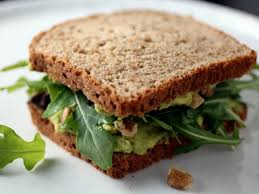 EElicit – “Tell me what you already know about…”PPermission to Provide information in the third Person – “Would it be alright if….?”EElicit – “What do you make of/ think of/ feel about that information?”Not importantNot confident0  1  2  3  4  5  6  7  8  9  10Very importantVery confidentDDesire – “I want to…”, “I would like to…”, “I wish…”AAbility – “I could…”, “I can…”, “I might be able to…”RReasons – “I would probably be better if I …”, “I need to have more energy to play with my grandchildren”, “This pain keeps me from seeing my friends”NNeed – “I ought to…”, “I Have to…”, “I really should…”What would be the benefits of making this change…?Let’s just imagine that you decided to make this change, how might your life be different…?If you decided to make this change, how might you go about it?If nothing changes, how/ what might life be like in X years….?How might things be different if you…?What would be a next step for you?